MINISTÉRIO DA EDUCAÇÃO UNIVERSIDADE FEDERAL DO PIAUÍ - UFPI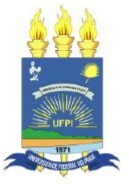 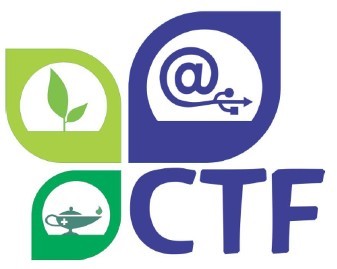 SUPERINTENDÊNCIA DO ENSINO BÁSICO, TÉCNICO E TECNOLÓGICO COLÉGIO TÉCNICO DE FLORIANO - CTFRodovia BR 343, Km 3,5. Bairro: Meladão; Floriano – PI. CEP 64.808-605 Telefone: (89) 3522-1768; (89) 3522-3284ANEXO VIIIFORMULÁRIO PARA PEDIDO DE REVISÃO (RECURSO)Eu, 	(nome do estudante) portador do   documento   de   identidade  Nº   		CPF 	estudante do Colégio Técnico de Floriano no Curso 	, apresento pedido de revisão do processo de análise econômica.Os argumentos com os quais contesto a referida decisão são:Floriano – PI, 	de 	de 20 	.Assinatura do candidato